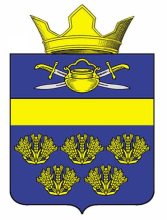 АДМИНИСТРАЦИЯВЕРХНЕКУРМОЯРСКОГО  СЕЛЬСКОГО ПОСЕЛЕНИЯКОТЕЛЬНИКОВСКОГО   МУНИЦИПАЛЬНОГО   РАЙОНАВОЛГОГРАДСКОЙ ОБЛАСТИот  18 декабря 2019 		                                                           №48  О внесении изменений  в муниципальную программу «Обеспечение первичных мер пожарной безопасности в границах  Верхнекурмоярского сельского поселения Котельниковского муниципального района Волгоградской области на 2018-2020годы», утверждённую постановлением администрации Верхнекурмоярского сельского поселения Котельниковского муниципального района Волгоградской области от 25.01.2018 №5     В целях уточнения объема финансирования мероприятий, в соответствии с Порядком разработки, реализации и оценки эффективности муниципальных программ Верхнекурмоярского сельского поселения Котельниковского муниципального района Волгоградской области, утверждённым постановлением администрации Верхнекурмоярского сельского поселения Котельниковского муниципального района Волгоградской области  от 06.07.2015г. №20, администрация Верхнекурмоярского сельского поселения Котельниковского муниципального района Волгоградской области постановляет:   1.Внести в муниципальную программу «Обеспечение первичных мер пожарной безопасности в границах Верхнекурмоярского сельского поселения Котельниковского муниципального района Волгоградской области на 2018-2020годы» (далее- Программа), утверждённую постановлением администрации Верхнекурмоярского сельского поселения Котельниковского муниципального района Волгоградской области от 25.01.2018 №5 следующие изменения: 1.1 В паспорте Программы строку «Объем и источники финансирования Программы по годам» муниципальной программы  в паспорте муниципальной программы ««Обеспечение первичных мер пожарной безопасности в границах  Верхнекурмоярского сельского поселения Котельниковского муниципального района Волгоградской области на 2018-2020годы» изложить в новой редакции:«Общий объем финансирования Программы составляет 163,2 тыс.рублей, в том числе:в 2018г.-60,0 тыс.руб., в 2019г. – 43,2 тыс.руб., в 2020г.-60,0 тыс.руб. источниками финансирования Программы  являются средства бюджета сельского поселения».     1.2 В разделе 5 «Срок реализации Программы и источники финансирования »  муниципальной программы ««Обеспечение  первичных мер пожарной безопасности в границах Верхнекурмоярского сельского поселения Котельниковского муниципального района Волгоградской области на 2018-2020годы»:- в абзаце 2 строку «Общий объем финансирования Программы составляет 180 тысяч рублей» следует читать «Общий объем финансирования Программы составляет 163200 рублей»;-    абзац  4  изложить в новой редакции: « Распределение прогнозируемых объемов финансирования по источникам и направлениям расходования средств:   1.3 «Перечень мероприятий муниципальной программы «Обеспечение первичных мер  пожарной безопасности в границах  Верхнекурмоярского сельского поселения Котельниковского муниципального района Волгоградской области на 2018-2020 годы» изложить в новой редакции согласно приложению.   2. Настоящее постановление вступает в силу со дня его подписания и подлежит официальному обнародованию.Глава Верхнекурмоярскогосельского поселения                                                          А.С.МельниковПриложение к постановлениюАдминистрации Верхнекурмоярского сельского поселенияКотельниковскогомуниципального районаВолгоградской областиот  18.12.  2019г. №48ПЕРЕЧЕНЬмероприятий  муниципальной Программы «Обеспечение первичных мер пожарной безопасности в границах  Верхнекурмоярского сельского поселения Котельниковского муниципального район на  2018-2020 годы» ПОСТАНОВЛЕНИЕ                  Источники и направления финансированияОбщий объемФинансирования(тыс.руб) 2018 год2019 год2020 годВсего:163,260,043,260,0№ п/пНаименований мероприятийИсполнителиСрок исполненияОбъем финансирования, тыс. руб.Объем финансирования, тыс. руб.Объем финансирования, тыс. руб.Объем финансирования, тыс. руб.№ п/пНаименований мероприятийИсполнителиСрок исполненияВсегов том числев том числев том числе№ п/пНаименований мероприятийИсполнителиСрок исполненияВсего2018 2019 2020123456781Проведение инструктажей о правилах пожарной безопасности жилых домовАдминистрация Верхнекурмоярского сельского поселенияВ течение всего периода 00 0 0 2Устройство и обновление информационных стендов по пожарной безопасности, изготовление табличекАдминистрация Верхнекурмоярского сельского поселенияВ течение всего периода 11  00 3Техническое обслуживание системы оповещения в населенном пункте Администрация Верхнекурмоярского сельского поселенияВ весенний период10  5 0 54Опашка территории населенного пункта в весенне-летний пожароопасный периодАдминистрация Верхнекурмоярского сельского поселенияВ  весенне-летний  период 3010 10 10 5Расчистка подъездных путей от снежного покрова к естественным водоисточникамАдминистрация Верхнекурмоярского сельского поселенияВ зимний период0  00 0 6 Техническое обслуживание  АПС Администрация Верхнекурмоярского сельского поселенияежеквартально 51 15 1818 7Выкос сухой травыАдминистрация Верхнекурмоярского сельского поселенияВ летний период10  5 0 58Приобретение противопожарного инвентаря, техники и оборудованияАдминистрация Верхнекурмоярского сельского поселенияВ течение всего периода 15,20 15,2 0 9Содействие деятельности добровольных пожарных формирований,в том числе содержание и обслуживание пожарного инвентаряАдминистрация Верхнекурмоярского сельского поселенияВ течение всего периода0 0 0 0 10Информирование населения через речевое оповещение  о проблемах и путях обеспечения первичных мер пожарной безопасности в целях предупреждения пожаров и гибели людейАдминистрация Верхнекурмоярского сельского поселенияВ течение всего периода0 0  00 11Контроль над состоянием пожарного гидрантаАдминистрация Верхнекурмоярского сельского поселенияВ течение всего периода0  00  012Контроль  подъезда  к пожарным водоёмамАдминистрация Верхнекурмоярского сельского поселенияВ летний период0 0  0 013Окраска противопожарного оборудованияАдминистрация Верхнекурмоярского сельского поселенияВ летний период 00  00 14Противопожарная пропитка чердаков зданийАдминистрация Верхнекурмоярского сельского поселения4624022Итого163,260,043,260,0